Item: AIB.APL6.5.4.1939_Redacted.pdfTranscriptANTI-PARTITION OF IRELAND LEAGUE(LIVERPOOL AREA)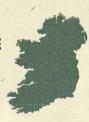 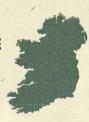 IRELAND ONE		AND UNDIVIDED.Hon. President – REV. P. O’D. GERRARD, B.A.Vice-President – REV. JAS. O’SHEA, O.M.I.Chairman – SEAN McCANN, ESQ.3 adh Marta, 1939.T.J. Hickey, Uas.,Runaidhe Onor,Anti-Partition of Ireland League (London),358, First Avenue House ,High Holborn,London, W.C.1A Chara,		I have to thank you for your letter ofFebruary the 7th., and would have replied earlier, butas I was desirous of giving my executive an opportunityof discussing the suggested conference, I delayed replyinguntil they had met.           My executive heartily endorse the idea of a con-ference between the principal officers of each area andconsider that the opportunity should be availed if assoon as convenient. It is suggested that a meetingshould been arr-anged at a venue to meet the convenienceof Glasgow; would you agree to Manchester as a venue?it would be as near as possible to a half-way-housebetween London and Glasgow; or perhaps Liverpool would beas suitable to you. You  might let me have your observant-ions. I would be glad also to have your views as to thenumber of officers from each area.           I note with pleasure that Councillor Lee of Man-chester supports the idea. If you have his address Iwould be obliged if you will send it on.           Recent events have had the effect of holding upprogress here as, in London. It is only to be expected. Ianticipate that the hold up will soon disappear and thatthe work of organizing can be resumed as before, meantimethe suggested conference can do a great deal.				Mise,     le meas,Tomas O'Morain		